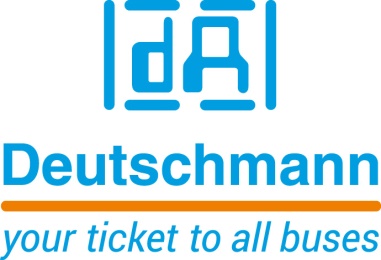 PRESSEMITTEILUNG 					02/2022_DZur Veröffentlichung freigegeben: Oktober 2022SPS 2022:  Deutschmann Automation präsentiert die neue Protokollkonverter/Gateway-Generation UNIGATE FalconBad Camberg – Deutschmann Automation, der Spezialist für industrielle Datenkommunikation, stellt auf der SPS 2022 in Halle 5, Stand 328, mit UNIGATE Falcon die neue Generation seiner Protokollkonverter/Gateway-Reihe vor. Die kompakten Hutschienenmodule (DIN Rail) verbinden Automatisierungskomponenten schnell und einfach mit dem gewünschten Feldbus- oder Industrial Ethernet-Standard. Mit dem Einsatz der sofort lauffähigen Kommunikationsmodule können die Designzeiten und die Time-to-Market eines Endprodukts deutlich optimiert werden. Die UNIGATE Falcon-Produktreihe ist modular aufgebaut mit dem Ziel, die für die jeweilige Anwendung bestmögliche Lösung kostenoptimiert zu realisieren.  Die neue Protokollkonverter/Gateway-Reihe UNIGATE Falcon zeichnet sich durch eine äußerst kompakte Bauform aus und ist mit Abmessungen von 25,0 mm x 77,5 mm x 94,1 mm (B x H x T) gut 30 Prozent kleiner als das Vorgängermodell. Die Größe der neuen Hutschienenmodule ist in allen Busausführungen identisch.UNIGATE Falcon basiert auf der ARM Cortex-M Prozessortechnologie, die einen deutlich höheren Datendurchsatz im Vergleich zur Vorgängergeneration sicherstellt. Die Übertragungsraten der seriellen Schnittstelle sind im RS485/422-Betrieb etwa zehnmal schneller.Die Konfiguration der UNIGATE Falcon-Module erfolgt über eine USB-Schnittstelle. Eine freie Programmierung, z.B. zur Nachbildung proprietärer Protokolle, ist mit dem Protocol Developer Tool von Deutschmann Automation und der im eigenen Hause entwickelten Script-Sprache möglich. Einfache Scripte lassen sich in wenigen Mikrosekunden abarbeiten, was einer Verbesserung um den Faktor 80 entspricht. Das Script Debugging erfolgt ebenfalls über das USB Interface.Der erste Vertreter der neuen Protokollkonverter/Gateway-Baureihe UNIGATE Falcon ist der UNIGATE Falcon PROFIBUS DP, weitere Varianten für EtherCAT und PROFINET folgen in Kürze. Deutschmann Automation wird rasch seine Roadmap mit Hutschienenmodulen für EtherNet/IP, CANopen, Ethernet TCP/IP, Modbus RTU und Modbus TCP ausbauen. Das Kommunikationsmodul UNIGATE Falcon PROFIBUS DP verfügt über eine PROFIBUS-DP-Slave-Schnittstelle mit automatischer Baudratenerkennung zwischen 9,6 kbit/s und 12 Mbit/s.Besuchen Sie Deutschmann Automation auf der SPS in Nürnberg in Halle 5, Stand 328.Über Deutschmann AutomationDeutschmann Automation mit Sitz in Bad Camberg entwickelt und fertigt seit über drei Jahrzehnten innovative Netzwerkkomponenten für die industrielle Datenkommunikation. Unter dem Markennamen UNIGATE werden verschiedene Baureihen an Feldbus- und Industrial Ethernet Gateways und Embedded-Lösungen sowie Entwicklungswerkzeuge für die Realisierung von Industrie 4.0 angeboten. Dank eines kompetenten Qualitätsmanagements und der kontinuierlichen Weiterentwicklung aller Produkte zählt das Unternehmen zu den führenden Anbietern in der Automatisierungsbranche.Deutschmann AutomationGmbH & Co.KG
Michael ReiterCarl-Zeiss-Straße 865520 Bad CambergTel.: 06434 94330Email: info@deutschmann.de 
Internet: www.deutschmann.deAnsprechpartner für redaktionelle Fragen: Technisches RedaktionsbüroRosemarie KrauseLeibengerstr. 2981829 MünchenTel.: 089 906637